SEMAINE 26 / 05 AVRIL 2021DOMINANTE D'ACTIVITE CIBLEE : AGIR, S’EXPRIMER, COMPRENDRE A TRAVERS L’ACTIVITE PHYSIQUE« À L’ECOLE, JE DECOUVRE LE JARDINAGE »Agir ensemble pour protéger notre planète en découvrant le jardinagePROGRAMMES 2015 : L'école maternelle est une école bienveillante, plus encore que les étapes ultérieures du parcours scolaire. Au sein d'une même classe, l‘enseignant prend en compte dans la perspective d'un objectif commun les différences entre enfants qui peuvent se manifester avec une importance particulière dans les premières années de leur vieLE LIVRE DE LA SEMAINE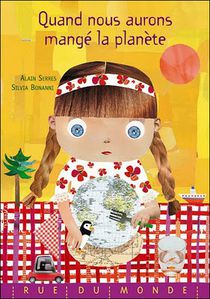 ACCUEIL :ACCUEIL :PROGRAMMES 2015 : L'une des conditions pour apprendre à lire et à écrire est d'avoir découvert le principe alphabétique selon lequel l'écrit code en grande partie, non pas directement le sens, mais l'oral (la sonorité) de ce qu'on dit. Durant les trois années de l'école maternelle, les enfants vont découvrir ce principe (c'est-à-dire comprendre la relation entre lettres et sons) et commencer à le mettre en œuvre.PROGRAMMES 2015 :L’équipe pédagogique aménage l'école (les salles de classe, les salles spécialisées, les espaces extérieurs...) afin d'offrir aux enfants un univers qui stimule leur curiosité, répond à leurs besoins notamment de jeu, de mouvement, de repos et de découvertes et multiplie les occasions d'expériences sensorielles, motrices, relationnelles, cognitives en sécurité.Les enfants enrichissent et développent leurs aptitudes sensorielles, s'en servent pour distinguer des réalités différentes selon leurs caractéristiques olfactives, gustatives, tactiles, auditives et visuellesRITUEL :PROGRAMMES 2015 : Les premiers repères temporels permettent à l'enseignant d'« ancrer » pour les enfants les premiers éléments stables d'une chronologie sommaire et de leur proposer un premier travail d'évocation et d'anticipation en s'appuyant sur des évènements proches du moment présent.EPS :PROGRAMMES 2015 : L'enfant participe à un projet collectif qui peut être porté au regard d'autres spectateurs, extérieurs au groupe classe. L'enseignant amène les enfants à s'inscrire dans une réalisation de groupe.REGROUPEMENT 1 :PROGRAMMES 2015 : Pour provoquer la réflexion des enfants, l'enseignant les met face à des problèmes à leur portée, quels que soit les domaines d'apprentissage et le moment de vie de classe. Ces activités cognitives de haut niveau sont fondamentales pour donner l'envie d'apprendre et rendre les enfants autonomes intellectuellement.RECREATION :REGROUPEMENT 2 :PROGRAMMES 2015 : Les moments de réception où les enfants travaillent mentalement sans parler sont des activités langagières à part entière que l'enseignant doit rechercher et encourager. L'école maternelle occupe une place privilégiée pour leur offrir une fréquentation de la langue de l'écrit, très différente de l'oral de communication.REGROUPEMENT 3 :PROGRAMMES 2015 : Les moments de réception où les enfants travaillent mentalement sans parler sont des activités langagières à part entière que l'enseignant doit rechercher et encourager. L'école maternelle occupe une place privilégiée pour leur offrir une fréquentation de la langue de l'écrit, très différente de l'oral de communication.ATELIERS 1 :PROGRAMMES 2015 : Les apprentissages des jeunes enfants s'inscrivent dans un temps long et leurs progrès sont rarement linéaires. Ils nécessitent un temps d'appropriation. Leur stabilisation nécessite de nombreuses répétitions dans des conditions variées. Pour provoquer la réflexion des enfants, l'enseignant les met face à des problèmes à leur portée, quels que soit les domaines d'apprentissage et le moment de vie de classe. Ces activités cognitives de haut niveau sont fondamentales pour donner l'envie d'apprendre et rendre les enfants autonomes intellectuellement.ATELIERS supplémentaires :PROGRAMMES 2015 : Les apprentissages des jeunes enfants s'inscrivent dans un temps long et leurs progrès sont rarement linéaires. Ils nécessitent un temps d'appropriation. Leur stabilisation nécessite de nombreuses répétitions dans des conditions variées. L’enseignant permet à l’enfant de pratiquer divers usages du langage oral : raconter, décrire, évoquer, expliquer, questionner, proposer des solutions, discuter un point de vue- J’accueille mes élèves et j’explique aux élèves qu'ils pourront jouer au jeu pieds-mains dans la classe à l'espace moteur prévu pour cela.- Les élèves rangent leurs cartes de présence au tableau, il n’y a plus de photo.TEMPS20mnACTIVITE1- Utiliser l’espace moteur : jeu pieds-mains2-Apprendre à coopérer en participant à des jeuxCOMPETENCE(Explorer le monde) Explorer la matièreORGANISATION individuellement1- ESPACE MOTEUR « Les échasses »Matériel : images pieds-mains posées par ligne de 3Consigne : « Tu te mets dans le cerceau, puis tu mets tes pieds et tes mains sur le bon modèle » 2- Jeux libres Matériel : jeux proposés sur les tables / jeux d’imitation1- ESPACE MOTEUR « Les échasses »Matériel : images pieds-mains posées par ligne de 3Consigne : « Tu te mets dans le cerceau, puis tu mets tes pieds et tes mains sur le bon modèle » 2- Jeux libres Matériel : jeux proposés sur les tables / jeux d’imitation1- ESPACE MOTEUR « Les échasses »Matériel : images pieds-mains posées par ligne de 3Consigne : « Tu te mets dans le cerceau, puis tu mets tes pieds et tes mains sur le bon modèle » 2- Jeux libres Matériel : jeux proposés sur les tables / jeux d’imitation1- ESPACE MOTEUR « Les échasses »Matériel : images pieds-mains posées par ligne de 3Consigne : « Tu te mets dans le cerceau, puis tu mets tes pieds et tes mains sur le bon modèle » 2- Jeux libres Matériel : jeux proposés sur les tables / jeux d’imitation- Je regroupe ensuite mes élèves autour du tableau de présence et procède à un appel durant lequel je pointe la carte-prénom de l'élève et le groupe dit le prénom de l'élève désigné.- Un élève déplace T’Choupi qui se déplace sur la frise linéaire du mois pour indiquer le changement de jour.TEMPS30 mnACTIVITES'inscrire dans une réalisation de groupe.COMPETENCE (Agir, s'exprimer, comprendre à travers l'activité physique) Communiquer avec les autres au travers d'actions à visée expressive ou artistiqueORGANISATIONcollectivePréparer un spectacle de dansePréparer un spectacle de dansePréparer un spectacle de dansePréparer un spectacle de danseTEMPS6 mnACTIVITELancer le déCOMPETENCE(Construire les premiers outils pour structurer sa pensée) Évaluer et comparer des collections d'objets avec des procédures numériques ou non numériques.ORGANISATIONcollectiveLUNDI : La planète est fragile nous avons tous le droit de la protéger : éteindre la lumière quand pas dans la pièceMARDI : La planète est fragile nous avons tous le droit de la protéger : ne pas gaspiller l’eau, couper quand pas utile / utiliser des sacs réutilisables ou en papier mais pas en plastiqueJEUDI : La planète est fragile nous avons tous le droit de la protéger : faire le tri dans nos poubelles, ne pas jeter par terreVENDREDI : La planète est fragile nous avons tous le droit de la protéger : ne pas utiliser des produits dangereux pour les insectes, désherbants… On arrache les mauvaises herbes à la main !Planter une culotte (opération plante ton slip) pour montrer la dégradation ainsi qu’une poche en plastique RDV dans 2 mois…LUNDI : La planète est fragile nous avons tous le droit de la protéger : éteindre la lumière quand pas dans la pièceMARDI : La planète est fragile nous avons tous le droit de la protéger : ne pas gaspiller l’eau, couper quand pas utile / utiliser des sacs réutilisables ou en papier mais pas en plastiqueJEUDI : La planète est fragile nous avons tous le droit de la protéger : faire le tri dans nos poubelles, ne pas jeter par terreVENDREDI : La planète est fragile nous avons tous le droit de la protéger : ne pas utiliser des produits dangereux pour les insectes, désherbants… On arrache les mauvaises herbes à la main !Planter une culotte (opération plante ton slip) pour montrer la dégradation ainsi qu’une poche en plastique RDV dans 2 mois…LUNDI : La planète est fragile nous avons tous le droit de la protéger : éteindre la lumière quand pas dans la pièceMARDI : La planète est fragile nous avons tous le droit de la protéger : ne pas gaspiller l’eau, couper quand pas utile / utiliser des sacs réutilisables ou en papier mais pas en plastiqueJEUDI : La planète est fragile nous avons tous le droit de la protéger : faire le tri dans nos poubelles, ne pas jeter par terreVENDREDI : La planète est fragile nous avons tous le droit de la protéger : ne pas utiliser des produits dangereux pour les insectes, désherbants… On arrache les mauvaises herbes à la main !Planter une culotte (opération plante ton slip) pour montrer la dégradation ainsi qu’une poche en plastique RDV dans 2 mois…LUNDI : La planète est fragile nous avons tous le droit de la protéger : éteindre la lumière quand pas dans la pièceMARDI : La planète est fragile nous avons tous le droit de la protéger : ne pas gaspiller l’eau, couper quand pas utile / utiliser des sacs réutilisables ou en papier mais pas en plastiqueJEUDI : La planète est fragile nous avons tous le droit de la protéger : faire le tri dans nos poubelles, ne pas jeter par terreVENDREDI : La planète est fragile nous avons tous le droit de la protéger : ne pas utiliser des produits dangereux pour les insectes, désherbants… On arrache les mauvaises herbes à la main !Planter une culotte (opération plante ton slip) pour montrer la dégradation ainsi qu’une poche en plastique RDV dans 2 mois…TEMPS30 mnACTIVITEjouer dans la courCOMPETENCEapprendre à coopérer en participant à des jeuxORGANISATIONcollectiveTEMPS15 mnACTIVITEregarder un livreCOMPETENCE(Mobiliser le langage dans toutes ses dimensions) Parler spontanément lors du regroupementORGANISATIONcollectiveLUNDI-MARDI – JEUDI : La lecture est théâtralisée pour accrocher l'attention des petits élèves. VENDREDI : présentation et lecture du cahier de liaison.LUNDI-MARDI – JEUDI : La lecture est théâtralisée pour accrocher l'attention des petits élèves. VENDREDI : présentation et lecture du cahier de liaison.LUNDI-MARDI – JEUDI : La lecture est théâtralisée pour accrocher l'attention des petits élèves. VENDREDI : présentation et lecture du cahier de liaison.LUNDI-MARDI – JEUDI : La lecture est théâtralisée pour accrocher l'attention des petits élèves. VENDREDI : présentation et lecture du cahier de liaison.TEMPS15 mnACTIVITEÉcouter un livre ComptinesBilanCOMPETENCE(Mobiliser le langage dans toutes ses dimensions)Ecouter une histoire sans interrompre l’adulteDire de mémoire et de manière expressive des comptinesSe rappeler ce qui a été fait dans la journéeORGANISATIONcollectiveLUNDI-MARDI –JEUDI : Rituel du jeu de dé : 2-3-4 objets à aller chercher. Vérification avec les pairs.VENDREDI : conclusion générale : Pour grandir la plante a besoin de terre, d’eau et de lumière / la planète est fragile nous devons en prendre soin tri-éteindre la lumière-ne pas gaspiller l’eauLUNDI-MARDI –JEUDI : Rituel du jeu de dé : 2-3-4 objets à aller chercher. Vérification avec les pairs.VENDREDI : conclusion générale : Pour grandir la plante a besoin de terre, d’eau et de lumière / la planète est fragile nous devons en prendre soin tri-éteindre la lumière-ne pas gaspiller l’eauLUNDI-MARDI –JEUDI : Rituel du jeu de dé : 2-3-4 objets à aller chercher. Vérification avec les pairs.VENDREDI : conclusion générale : Pour grandir la plante a besoin de terre, d’eau et de lumière / la planète est fragile nous devons en prendre soin tri-éteindre la lumière-ne pas gaspiller l’eauLUNDI-MARDI –JEUDI : Rituel du jeu de dé : 2-3-4 objets à aller chercher. Vérification avec les pairs.VENDREDI : conclusion générale : Pour grandir la plante a besoin de terre, d’eau et de lumière / la planète est fragile nous devons en prendre soin tri-éteindre la lumière-ne pas gaspiller l’eauTEMPS45 mn+ après la sieste.ACTIVITES1- Les gestes pour sauver ma planète (naturaliste / verbale)2- Bilan (IM verbale / interpersonnelle)3- Tableau à double entrée (IM visuelle / logicomaths)4- Décoration avril (IM visuelle, intrapersonnelle)5- Choix activités période (IM langagière / interpersonnelle)6- Jeu des fleurs (IM logicomaths / intrapersonnelle)7- Jeu des arbres (IM logicomaths / intrapersonnelle)8- Jeu du repérage dans le quadrillage (IM logicomaths / intrapersonnelle)COMPETENCEExplorer le monde du vivant, des objets et de la matière Reconnaitre les principales étapes du développement d'un animal ou d'un végétal, dans une situation d'observation du réel ou sur une imageConstruire les premiers outils pour structurer sa penséeORGANISATION1 : Enseignant 2 : Atsem3 : Supervisé4 : Autonomie5 : Enseignant6 : Atsem7 : AutonomieATELIER 1 « Je sauve ma planète » Support : fiche Matériel : étiquettes découpées + colle Consigne : « Tu observes les étiquettes puis tu les ranges soit dans la case la planète joyeuse soit dans la case de la planète triste » Dans un premier temps faire décrire les étiquettes, puis leur demander ensuite si ce qui est fait sur l’étiquette est bon pour notre planète ou pas. S’ils se trompent expliquer pourquoi. Les étiquettes sont rangées avant découpage selon qu’elles sont bonnes ou mauvaises pour la planète, les mélanger avant de les donner à vos enfants.ATELIER 1 « Je sauve ma planète » Support : fiche Matériel : étiquettes découpées + colle Consigne : « Tu observes les étiquettes puis tu les ranges soit dans la case la planète joyeuse soit dans la case de la planète triste » Dans un premier temps faire décrire les étiquettes, puis leur demander ensuite si ce qui est fait sur l’étiquette est bon pour notre planète ou pas. S’ils se trompent expliquer pourquoi. Les étiquettes sont rangées avant découpage selon qu’elles sont bonnes ou mauvaises pour la planète, les mélanger avant de les donner à vos enfants.ATELIER 1 « Je sauve ma planète » Support : fiche Matériel : étiquettes découpées + colle Consigne : « Tu observes les étiquettes puis tu les ranges soit dans la case la planète joyeuse soit dans la case de la planète triste » Dans un premier temps faire décrire les étiquettes, puis leur demander ensuite si ce qui est fait sur l’étiquette est bon pour notre planète ou pas. S’ils se trompent expliquer pourquoi. Les étiquettes sont rangées avant découpage selon qu’elles sont bonnes ou mauvaises pour la planète, les mélanger avant de les donner à vos enfants.ATELIER 1 « Je sauve ma planète » Support : fiche Matériel : étiquettes découpées + colle Consigne : « Tu observes les étiquettes puis tu les ranges soit dans la case la planète joyeuse soit dans la case de la planète triste » Dans un premier temps faire décrire les étiquettes, puis leur demander ensuite si ce qui est fait sur l’étiquette est bon pour notre planète ou pas. S’ils se trompent expliquer pourquoi. Les étiquettes sont rangées avant découpage selon qu’elles sont bonnes ou mauvaises pour la planète, les mélanger avant de les donner à vos enfants.ATELIER 2 « Je comprends que pour grandir, la plante a besoin de terre, d'eau et de lumière »Support : cahier de sciencesConsigne : je réponds aux questions en petit groupe ATELIER 2 « Je comprends que pour grandir, la plante a besoin de terre, d'eau et de lumière »Support : cahier de sciencesConsigne : je réponds aux questions en petit groupe ATELIER 2 « Je comprends que pour grandir, la plante a besoin de terre, d'eau et de lumière »Support : cahier de sciencesConsigne : je réponds aux questions en petit groupe ATELIER 2 « Je comprends que pour grandir, la plante a besoin de terre, d'eau et de lumière »Support : cahier de sciencesConsigne : je réponds aux questions en petit groupe ATELIER 3 « Je colle la poule dans la bonne case »Support : ficheMatériel : étiquettes de poules de 4 couleurs + colle Consigne : « Tu colles la poule dans la bonne case »ATELIER 3 « Je colle la poule dans la bonne case »Support : ficheMatériel : étiquettes de poules de 4 couleurs + colle Consigne : « Tu colles la poule dans la bonne case »ATELIER 3 « Je colle la poule dans la bonne case »Support : ficheMatériel : étiquettes de poules de 4 couleurs + colle Consigne : « Tu colles la poule dans la bonne case »ATELIER 3 « Je colle la poule dans la bonne case »Support : ficheMatériel : étiquettes de poules de 4 couleurs + colle Consigne : « Tu colles la poule dans la bonne case »ATELIER 4 « Je décore ma fiche d’Avril »Support : fiche avrilMatériel : œufs ou poules en 3 couleursConsigne : «  Tu décores ton dessin puis tu colles tes œufs (poules) autour en respectant l’alternance 1-2-3 »ATELIER 4 « Je décore ma fiche d’Avril »Support : fiche avrilMatériel : œufs ou poules en 3 couleursConsigne : «  Tu décores ton dessin puis tu colles tes œufs (poules) autour en respectant l’alternance 1-2-3 »ATELIER 4 « Je décore ma fiche d’Avril »Support : fiche avrilMatériel : œufs ou poules en 3 couleursConsigne : «  Tu décores ton dessin puis tu colles tes œufs (poules) autour en respectant l’alternance 1-2-3 »ATELIER 4 « Je décore ma fiche d’Avril »Support : fiche avrilMatériel : œufs ou poules en 3 couleursConsigne : «  Tu décores ton dessin puis tu colles tes œufs (poules) autour en respectant l’alternance 1-2-3 »ATELIER 5 « Je choisis mes 3 activités préférées « Support : ficheMatériel : étiquettes activités + colleConsigne : «  tu me dis tes 3 activités préférées » ATELIER 5 « Je choisis mes 3 activités préférées « Support : ficheMatériel : étiquettes activités + colleConsigne : «  tu me dis tes 3 activités préférées » ATELIER 5 « Je choisis mes 3 activités préférées « Support : ficheMatériel : étiquettes activités + colleConsigne : «  tu me dis tes 3 activités préférées » ATELIER 5 « Je choisis mes 3 activités préférées « Support : ficheMatériel : étiquettes activités + colleConsigne : «  tu me dis tes 3 activités préférées » ATELIER 6 « Je joue au jeu des fleurs »Matériel : cartes fleurs + cartes matérielConsigne : « Tu associes la carte de la maison construite avec la carte de la maison en morceaux »ATELIER 6 « Je joue au jeu des fleurs »Matériel : cartes fleurs + cartes matérielConsigne : « Tu associes la carte de la maison construite avec la carte de la maison en morceaux »ATELIER 6 « Je joue au jeu des fleurs »Matériel : cartes fleurs + cartes matérielConsigne : « Tu associes la carte de la maison construite avec la carte de la maison en morceaux »ATELIER 6 « Je joue au jeu des fleurs »Matériel : cartes fleurs + cartes matérielConsigne : « Tu associes la carte de la maison construite avec la carte de la maison en morceaux »ATELIER 7 « je joue avec les arbres »Matériel : arbre + jetons colorés + carte consigneConsigne : « Tu regardes ta carte consigne, tu prends les jetons qu’il te faut et tu les ranges au bon endroit sur ton arbre »ATELIER 7 « je joue avec les arbres »Matériel : arbre + jetons colorés + carte consigneConsigne : « Tu regardes ta carte consigne, tu prends les jetons qu’il te faut et tu les ranges au bon endroit sur ton arbre »ATELIER 7 « je joue avec les arbres »Matériel : arbre + jetons colorés + carte consigneConsigne : « Tu regardes ta carte consigne, tu prends les jetons qu’il te faut et tu les ranges au bon endroit sur ton arbre »ATELIER 7 « je joue avec les arbres »Matériel : arbre + jetons colorés + carte consigneConsigne : « Tu regardes ta carte consigne, tu prends les jetons qu’il te faut et tu les ranges au bon endroit sur ton arbre »ATELIER 8 « Jeu de repérage dans un quadrillage » Support : petites fiches modèle/reproduction Matériel : étiquettes petits ours Consigne : « tu regardes bien le modèle puis tu poses ton nounours au bon endroit sur le quadrillage vide, tu montres à un grand quand tu as fini » ATELIER 8 « Jeu de repérage dans un quadrillage » Support : petites fiches modèle/reproduction Matériel : étiquettes petits ours Consigne : « tu regardes bien le modèle puis tu poses ton nounours au bon endroit sur le quadrillage vide, tu montres à un grand quand tu as fini » ATELIER 8 « Jeu de repérage dans un quadrillage » Support : petites fiches modèle/reproduction Matériel : étiquettes petits ours Consigne : « tu regardes bien le modèle puis tu poses ton nounours au bon endroit sur le quadrillage vide, tu montres à un grand quand tu as fini » ATELIER 8 « Jeu de repérage dans un quadrillage » Support : petites fiches modèle/reproduction Matériel : étiquettes petits ours Consigne : « tu regardes bien le modèle puis tu poses ton nounours au bon endroit sur le quadrillage vide, tu montres à un grand quand tu as fini » TEMPS25-30 mnACTIVITES1- Raconter (IM verbale)2- Remédiation (IM interpersonnelle)3- Jouer aux ateliers autonomes (IM intrapersonnelle)COMPETENCE1- (Mobiliser le langage dans toutes ses dimensions) Pratiquer divers usages du langage oral : raconter2- (Apprendre en s’exerçant) stabiliser les apprentissages par de nombreuses répétitions dans des conditions variées.3- (Explorer le monde) Situer des objets par rapport à soi, entre eux, par rapport à des objets repères.ORGANISATION1 : Enseignant2 : Enseignant3 : Atsem ATELIER 1 « Je raconte la photo »Support : album langageConsigne : « Tu me racontes ce que tu vois, j'écris ce que tu dis »L'enseignant explique à chaque élève qu'il a besoin de savoir comment chacun parle pour les aider à encore mieux parler car c'est son travail, il aura auparavant fait une lecture rappel.ATELIER 1 « Je raconte la photo »Support : album langageConsigne : « Tu me racontes ce que tu vois, j'écris ce que tu dis »L'enseignant explique à chaque élève qu'il a besoin de savoir comment chacun parle pour les aider à encore mieux parler car c'est son travail, il aura auparavant fait une lecture rappel.ATELIER 1 « Je raconte la photo »Support : album langageConsigne : « Tu me racontes ce que tu vois, j'écris ce que tu dis »L'enseignant explique à chaque élève qu'il a besoin de savoir comment chacun parle pour les aider à encore mieux parler car c'est son travail, il aura auparavant fait une lecture rappel.ATELIER 1 « Je raconte la photo »Support : album langageConsigne : « Tu me racontes ce que tu vois, j'écris ce que tu dis »L'enseignant explique à chaque élève qu'il a besoin de savoir comment chacun parle pour les aider à encore mieux parler car c'est son travail, il aura auparavant fait une lecture rappel.ATELIER 2 « Atelier de remédiation si nécessaire »Support : selon les besoinsIci l’enseignant s’attache à faire refaire ou à faire faire autrement pour permettre à l’enfant ou à un groupe d’enfants de mieux comprendre une notion, de stabiliser l’apprentissage pour que chacun soit dans une situation de réussite. La parole est favorisée.ATELIER 2 « Atelier de remédiation si nécessaire »Support : selon les besoinsIci l’enseignant s’attache à faire refaire ou à faire faire autrement pour permettre à l’enfant ou à un groupe d’enfants de mieux comprendre une notion, de stabiliser l’apprentissage pour que chacun soit dans une situation de réussite. La parole est favorisée.ATELIER 2 « Atelier de remédiation si nécessaire »Support : selon les besoinsIci l’enseignant s’attache à faire refaire ou à faire faire autrement pour permettre à l’enfant ou à un groupe d’enfants de mieux comprendre une notion, de stabiliser l’apprentissage pour que chacun soit dans une situation de réussite. La parole est favorisée.ATELIER 2 « Atelier de remédiation si nécessaire »Support : selon les besoinsIci l’enseignant s’attache à faire refaire ou à faire faire autrement pour permettre à l’enfant ou à un groupe d’enfants de mieux comprendre une notion, de stabiliser l’apprentissage pour que chacun soit dans une situation de réussite. La parole est favorisée.ATELIER 3 « Je joue aux ateliers autonomes »Matériel : tiroirs individuels Consigne : « Tu choisis ton tiroir, tu vas à une table, tu fais seul(e) et en silence, quand tu as fini, tu ranges et remets le tiroir à sa place, tu peux prendre un autre tiroir qui est rangé »Les règles : -je prends un tiroir dans le meuble -je m’installe à une table -je fais SEUL et en SILENCE -quand j’ai terminé, je remets le matériel dans le tiroir, vérifie avec la photo que tout est en place (complet et prêt à l’emploi) et je range le tiroir dans le meuble. - Je ne prends jamais un tiroir ni du matériel qui est déjà sorti sur une table (et qui est peut-être à quelqu’un) Quoi d’autre ? -Je peux demander de l’aide à l’adulte pour qu’il me montre. -Je peux faire autant de fois que je veux la même activité. -Je dois laisser la classe propre dans tous les cas : donc si j’ai renversé de l’eau ou autre chose, j’éponge ou ramasse. - Si je le souhaite, je peux demander à présenter mon atelier aux camarades lors du regroupement qui suit. ATELIER 3 « Je joue aux ateliers autonomes »Matériel : tiroirs individuels Consigne : « Tu choisis ton tiroir, tu vas à une table, tu fais seul(e) et en silence, quand tu as fini, tu ranges et remets le tiroir à sa place, tu peux prendre un autre tiroir qui est rangé »Les règles : -je prends un tiroir dans le meuble -je m’installe à une table -je fais SEUL et en SILENCE -quand j’ai terminé, je remets le matériel dans le tiroir, vérifie avec la photo que tout est en place (complet et prêt à l’emploi) et je range le tiroir dans le meuble. - Je ne prends jamais un tiroir ni du matériel qui est déjà sorti sur une table (et qui est peut-être à quelqu’un) Quoi d’autre ? -Je peux demander de l’aide à l’adulte pour qu’il me montre. -Je peux faire autant de fois que je veux la même activité. -Je dois laisser la classe propre dans tous les cas : donc si j’ai renversé de l’eau ou autre chose, j’éponge ou ramasse. - Si je le souhaite, je peux demander à présenter mon atelier aux camarades lors du regroupement qui suit. ATELIER 3 « Je joue aux ateliers autonomes »Matériel : tiroirs individuels Consigne : « Tu choisis ton tiroir, tu vas à une table, tu fais seul(e) et en silence, quand tu as fini, tu ranges et remets le tiroir à sa place, tu peux prendre un autre tiroir qui est rangé »Les règles : -je prends un tiroir dans le meuble -je m’installe à une table -je fais SEUL et en SILENCE -quand j’ai terminé, je remets le matériel dans le tiroir, vérifie avec la photo que tout est en place (complet et prêt à l’emploi) et je range le tiroir dans le meuble. - Je ne prends jamais un tiroir ni du matériel qui est déjà sorti sur une table (et qui est peut-être à quelqu’un) Quoi d’autre ? -Je peux demander de l’aide à l’adulte pour qu’il me montre. -Je peux faire autant de fois que je veux la même activité. -Je dois laisser la classe propre dans tous les cas : donc si j’ai renversé de l’eau ou autre chose, j’éponge ou ramasse. - Si je le souhaite, je peux demander à présenter mon atelier aux camarades lors du regroupement qui suit. ATELIER 3 « Je joue aux ateliers autonomes »Matériel : tiroirs individuels Consigne : « Tu choisis ton tiroir, tu vas à une table, tu fais seul(e) et en silence, quand tu as fini, tu ranges et remets le tiroir à sa place, tu peux prendre un autre tiroir qui est rangé »Les règles : -je prends un tiroir dans le meuble -je m’installe à une table -je fais SEUL et en SILENCE -quand j’ai terminé, je remets le matériel dans le tiroir, vérifie avec la photo que tout est en place (complet et prêt à l’emploi) et je range le tiroir dans le meuble. - Je ne prends jamais un tiroir ni du matériel qui est déjà sorti sur une table (et qui est peut-être à quelqu’un) Quoi d’autre ? -Je peux demander de l’aide à l’adulte pour qu’il me montre. -Je peux faire autant de fois que je veux la même activité. -Je dois laisser la classe propre dans tous les cas : donc si j’ai renversé de l’eau ou autre chose, j’éponge ou ramasse. - Si je le souhaite, je peux demander à présenter mon atelier aux camarades lors du regroupement qui suit. 